Insert image1(png).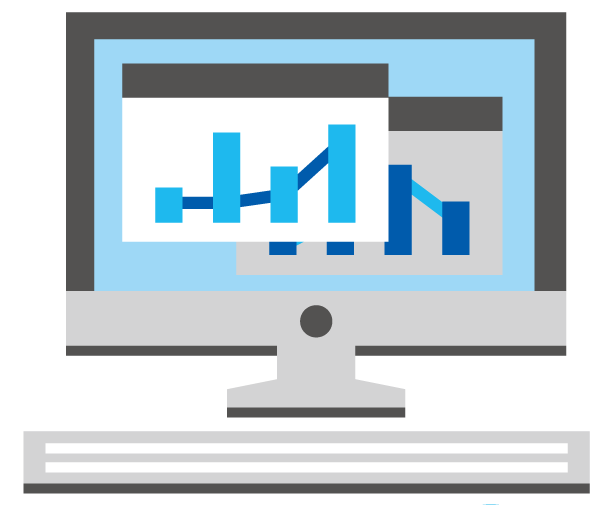 Insert image2(png).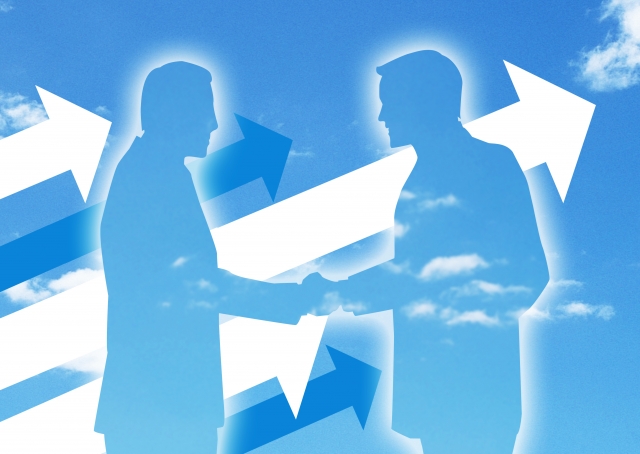 Insert image3(png).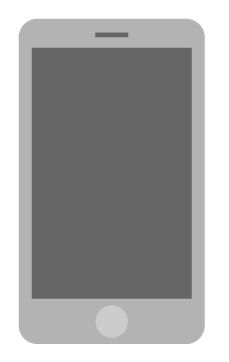 